Who is this teacher?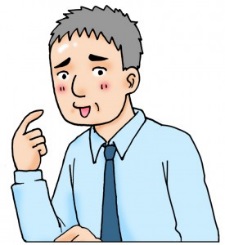 [ He / She] is [ a / an ] _________________________ teacher.					(subject)He is…She is…young若いtall背が高いshort背が低いstrong強いstylishスタイルがいいfrom ___________○○出身handsomeハンサムbeautiful美しいkind親切なThat’s right!Sorry…_______    _______    ______________    _______    ______________    _______    ______________    _______    ______________    _______    ______________    _______    _______